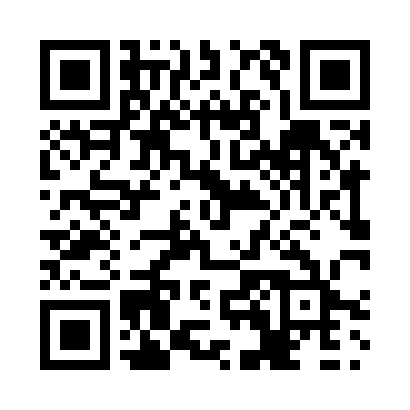 Prayer times for Wodehouse, Ontario, CanadaMon 1 Jul 2024 - Wed 31 Jul 2024High Latitude Method: Angle Based RulePrayer Calculation Method: Islamic Society of North AmericaAsar Calculation Method: HanafiPrayer times provided by https://www.salahtimes.comDateDayFajrSunriseDhuhrAsrMaghribIsha1Mon3:505:421:266:479:1011:022Tue3:515:431:276:479:1011:023Wed3:525:431:276:479:1011:014Thu3:535:441:276:479:0911:015Fri3:545:451:276:479:0911:006Sat3:555:451:276:479:0910:597Sun3:565:461:276:479:0810:588Mon3:575:471:286:469:0810:589Tue3:585:481:286:469:0710:5710Wed3:595:481:286:469:0710:5611Thu4:015:491:286:469:0610:5512Fri4:025:501:286:459:0610:5413Sat4:035:511:286:459:0510:5214Sun4:055:521:286:459:0410:5115Mon4:065:531:286:459:0410:5016Tue4:075:541:286:449:0310:4917Wed4:095:551:296:449:0210:4718Thu4:105:551:296:439:0110:4619Fri4:125:561:296:439:0010:4520Sat4:135:571:296:429:0010:4321Sun4:155:581:296:428:5910:4222Mon4:165:591:296:418:5810:4023Tue4:186:001:296:418:5710:3924Wed4:206:011:296:408:5610:3725Thu4:216:031:296:408:5510:3626Fri4:236:041:296:398:5410:3427Sat4:246:051:296:388:5210:3228Sun4:266:061:296:388:5110:3129Mon4:286:071:296:378:5010:2930Tue4:296:081:296:368:4910:2731Wed4:316:091:296:368:4810:26